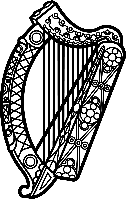 Statement of Ireland 41st session of the UPR Working Group Review of the Philippines  14 November 2022Ireland thanks the Philippines for its presentation today.Ireland acknowledges the stated commitment to human rights and openness to dialogue by the new administration. We note engagement to date in the UN Joint Programme and encourage continued support to its full implementation. Ireland remains gravely concerned by reports of continued extra-judicial killings and enforced disappearances by government forces. We also regret that since the last UPR, the Philippines has withdrawn from the ICC. We remind the Philippines of its obligation to cooperate with the Prosecutor’s ongoing investigation into alleged international crimes committed in the Philippines, and to ensure access to justice for victims and survivors.We are also concerned by reports of impediments to freedom of expression, and discrimination against LGBTI+ persons.Ireland recommends:Implement measures to create and maintain a safe and enabling environment for Human Rights Defenders, activists, journalists and other members of Civil Society. Adopt the Sexual Orientation and Gender Identity Expression Equality Act at national and local levels We wish the Philippines every success in this UPR cycle. Thank you.